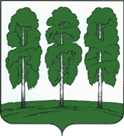 АДМИНИСТРАЦИЯ БЕРЕЗОВСКОГО РАЙОНАХАНТЫ-МАНСИЙСКОГО АВТОНОМНОГО ОКРУГА – ЮГРЫРАСПОРЯЖЕНИЕот  29.04.2021      		                                            № 298-рпгт. БерезовоО внесении изменений в распоряжение администрации Березовского района от 16.04.2021 №246-р «О подготовке и проведении мероприятий, посвященных 76-ой годовщине Победы    в Великой Отечественной войне 1941 – 1945 годов, в Березовском районе»В связи с изменением формата проведения мероприятий, посвященных празднованию 76-ой годовщины Победы в Великой Отечественной войне 1941 – 1945 годов:1. Приложение к распоряжению администрации Березовского района от 16.04.2021 № 246-р «О подготовке и проведении мероприятий, посвященных 76-ой годовщине Победы в Великой Отечественной войне 1941 – 1945 годов, в Березовском районе» изложить в следующей редакции согласно приложению к настоящему распоряжению.2. Разместить настоящее распоряжение на официальном веб-сайте органов местного самоуправления Березовского района.3. Настоящее распоряжение вступает в силу после его подписания.Глава района                                                                                                В.И. ФоминПриложение к распоряжению администрации Березовского районаот 29.04.2021 № 298-рПлан основных мероприятий, посвященных празднованию 76-ой годовщины Победы в Великой Отечественной войне 1941 – 1945 годов, в Березовском районе № п/пМероприятиеДата проведенияМесто проведенияМесто проведенияОтветственныйОбщерайонные мероприятияОбщерайонные мероприятияОбщерайонные мероприятияОбщерайонные мероприятияОбщерайонные мероприятияОбщерайонные мероприятия1Всероссийская акция «Георгиевская ленточка»09.05.2021Поселения районаПоселения районаГлавы городских и сельских поселений(по согласованию)2Возложение цветов к мемориалам памяти09.05.2021Поселения районаПоселения районаГлавы городских и сельских поселений(по согласованию)3Организация и проведение работ по благоустройству захоронений участников Великой Отечественной войныАпрель-майПоселения районаПоселения районаГлавы городских и сельских поселений(по согласованию)4Акция «Ветеран живёт рядом»«Неделя добра» Поздравление ветеранов, тружеников тыла и детей войныАпрель-майОбразовательные организации районаОбразовательные организации районаКомитет образования администрации Березовского района (далее – Комитет образования)5Акция «Читаем о войне»01-10.05.2021Образовательные организации районаОбразовательные организации районаКомитет образованияГородское поселение БерезовоГородское поселение БерезовоГородское поселение БерезовоГородское поселение БерезовоГородское поселение БерезовоГородское поселение Березово1Мероприятие «Встреча трех поколений»07.05.202115.00МАУ «Березовский центр культуры и досуга «Звездный»МАУ «Березовский центр культуры и досуга «Звездный»Комитет культуры администрации Березовского района (далее – Комитет культуры)2Фестиваль самодеятельного творчества трудовых коллективов «Катюша»06 -07.05.2021МАУ «Березовский районный дом культуры»МАУ «Березовский районный дом культуры»Комитет культуры3Автопробег09.05.202109.00Улицы пгт. БерезовоУлицы пгт. БерезовоКомитет спорта и молодежной политики администрации Березовского района (далее – Комитет спорта)4Концертная программа «Мотивы военных лет»09.05.202112.00МАУ «Березовский районный дом культуры»МАУ «Березовский районный дом культуры»Комитет культуры5Легкоатлетическая эстафета среди трудовых коллективов09.05.202114.00Центральная площадьЦентральная площадьКомитет спорта6Праздничный концерт «Свет подвига всё ярче год от года!» 
09.05.202114.30Тегинский сельский клуб, ОСП МАУ «Березовский районный дом культуры»Тегинский сельский клуб, ОСП МАУ «Березовский районный дом культуры»Комитет культурыГородское поселение ИгримГородское поселение ИгримГородское поселение ИгримГородское поселение ИгримГородское поселение ИгримГородское поселение Игрим1Гала-концерт «Красные маки»03.05.202114.00Дом культуры пгт. Игрим, СП МКУ «Игримский культурно-досуговый центр»Дом культуры пгт. Игрим, СП МКУ «Игримский культурно-досуговый центр»Грудо Т.А.(по согласованию)2Праздничная программа09.05.202114.00Дом культуры пгт Игрим, структурное подразделение МКУ «Игримский культурно-досуговый центр»Дом культуры пгт Игрим, структурное подразделение МКУ «Игримский культурно-досуговый центр»Грудо Т.А.(по согласованию)3Легкоатлетическая эстафета среди учащихся образовательных учреждений птг. Игрим09.05.2021МАУ ФКиС «Арена»МАУ ФКиС «Арена»Комитет спорта4Автопробег«Мы помним!09.05.202110.00Улицы п. ВанзетурУлицы п. ВанзетурГрудо Т.А.(по согласованию)5Праздничная программа«О той весне»08.05.202115.00Дом культуры п. Ванзетур, СП МКУ «Игримский культурно-досуговый центр»Дом культуры п. Ванзетур, СП МКУ «Игримский культурно-досуговый центр»Грудо Т.А.(по согласованию)Сельское поселение СаранпаульСельское поселение СаранпаульСельское поселение СаранпаульСельское поселение СаранпаульСельское поселение СаранпаульСельское поселение Саранпауль1Спектакль «Небесный тихоход»07.05.202118.00МАУ «Саранпаульский дом культуры»МАУ «Саранпаульский дом культуры»Комитет культуры2Концертная программа «О той весне»08.05.202118.00МАУ «Саранпаульский дом культуры»МАУ «Саранпаульский дом культуры»Комитет культуры3Фестиваль взрослого художественного творчества «Моя весна, моя Победа»09.05.202113.00МАУ «Саранпаульский дом культуры»МАУ «Саранпаульский дом культуры»Комитет культуры4Концертная программа «Моя весна – моя Победа!»Спектакль «А зори здесь тихие!»09.05.202113.0017.00Сосьвинский сельский клуб, СП МАУ «Саранпаульский сельский клуб»Сосьвинский сельский клуб, СП МАУ «Саранпаульский сельский клуб»Комитет культурыСельское поселение СветлыйСельское поселение СветлыйСельское поселение СветлыйСельское поселение СветлыйСельское поселение СветлыйСельское поселение Светлый1Праздничный концерт09.05.202112.00КСК «Таежный»Шагимухаметов Ф.К.(по согласованию)Шагимухаметов Ф.К.(по согласованию)Сельское поселение ХулимсунтСельское поселение ХулимсунтСельское поселение ХулимсунтСельское поселение ХулимсунтСельское поселение ХулимсунтСельское поселение Хулимсунт1Спектакль «Дети войны»08.05.2021КСК «Фортуна»КСК «Фортуна»Ануфриев Я.В.(по согласованию)2Концертная программа «Победный май» 09.05.2021Няксимвольский сельский клуб, обособленное структурное подразделение МАУ «Березовский районный дом культуры»Няксимвольский сельский клуб, обособленное структурное подразделение МАУ «Березовский районный дом культуры»Комитет культурыСельское поселение ПриполярныйСельское поселение ПриполярныйСельское поселение ПриполярныйСельское поселение ПриполярныйСельское поселение ПриполярныйСельское поселение Приполярный1Фестиваль военно-патриотической песни «Во славу Победы звучат голоса»09.05.202112.30КСК «Прометей»КСК «Прометей»Барсукова Л.И.(по согласованию)